REPUBLIKA HRVATSKA
VUKOVARSKO – SRIJEMSKA ŽUPANIJA
            OPĆINA BABINA GREDA
                  OPĆINSKO VIJEĆE
KLASA: 363-01/22-01/73
URBROJ: 2196-7-01-22-1       
Babina Greda, 07. lipnja 2022. godine      Na temelju članka 30. stavak 2. i članka 133. Zakona o komunalnom gospodarstvu ("Narodne novine" br. 68/18, 110/18 i 32/20), članka 18. Statuta Općine Babina Greda (“Sl. Vjesnik Vukovarsko – srijemske županije“ br. 11/09, 04/13, 03/14, 01/18, 13/18, 27/18 - pročišćeni tekst, 21A/19 i 03/20 i 04/21), članka 45. Poslovnika o radu Općinskog vijeća (“Sl. Vjesnik Vukovarsko - srijemske županije” br. 16/09, 01/18 i 04/21) Općinsko vijeće  Općine  Babina  Greda  na  11.  sjednici održanoj  dana 07.  lipnja 2022.  godine  d o n o s iO D L U K Uo davanju prethodne suglasnosti na Opće uvjete isporuke komunalne usluge obavljanja dimnjačarskih poslovaČlanak 1.Daje se prethodna suglasnost isporučitelju usluge odnosno koncesionaru
DS DIMNJAK, obrt za dimnjačarske usluge vl. Vlatko Nagy iz Gundinaca, Đure Varzića 45, OIB: 94281582428, na Opće uvjete isporuke komunalne usluge obavljanja dimnjačarskih poslova na području Općine Babina Greda, a koji su sastavni dio ove Odluke.Članak 2.Ova Odluka stupa na snagu osmog dana od dana objave u “Službenom vjesniku” Vukovarsko – srijemske županije.                                                                                             PREDSJEDNIK                                                                                        OPĆINSKOG VIJEĆA                                                                                                Tomo ĐakovićOBRAZLOŽENJEPravni temelj za donošenje akta odnosno Odluke je članak 30. stavak 2. i članak 133. Zakona o komunalnom gospodarstvu ("Narodne novine" br. 68/18, 110/18 i 32/20), članka 18. Statuta Općine Babina Greda (“Sl. Vjesnik Vukovarsko – srijemske županije“ br. 11/09, 04/13, 03/14, 01/18, 13/18, 27/18 - pročišćeni tekst, 21A/19 i 03/20 i 04/21).OSNOVNA PITANJA KOJA SE UREĐUJU AKTOM:Obrt za dimnjačarske usluge DS DIMNJAK iz Gundinaca, Đure Varzića 45, obavlja na području Općine Babina Greda dimnjačarske poslove temeljem ugovora o koncesiji, a predstavničko tijelo je dužno donijeti Suglasnost na Opće uvjete obavljanja dimnjačarskih radova.Sukladno članku 30. Zakona o komunalnom gospodarstvu isporučitelj komunalne usluge koji obavlja uslužnu komunalnu djelatnost donosi opće uvjete kojima se utvrđuju uvjeti pružanja usluge, prava i obveze isporučitelja i korisnika komunalne usluge, te način plaćanja isporučene usluge, a isporučitelj usluge ih donosi uz prethodnu suglasnost predstavničkog tijela jedinice lokalne samouprave. DS DIMNJAK dostavio je Općini Babina Greda zahtjev za izdavanje prethodne suglasnosti na Opće uvjete, te se Općinskom vijeću Općine Babina Greda upućuje na odlučivanje Odluka o davanju prethodne suglasnosti na Opće uvjete obavljanja dimnjačarskih poslova.FINANCIJSKA SREDSTVA POTREBNA ZA PROVEDBU AKTA:Za provedbu ove Odluke nije potrebno osigurati sredstva u Proračunu Općine Babina Greda.Slijedom navedenog predlaže se donošenje predloženog akta.Na temelju članka 30. stavka 2. Zakona o komunalnom gospodarstvu (''Narodne novine'', broj 68/18, 110/18-Odluka Ustavnog suda Republike Hrvatske, 32/20) obrt za dimnjačarske usluge DS DIMNJAK vl. Vlatko Nagy iz Gundinaca, Đure Varzića 45, kao isporučitelj komunalne usluge obavljanja dimnjačarskih poslova na području Općine Babina Greda, uz prethodnu suglasnost Općinskog vijeća Općine Babina Greda, KLASA: 363-01/22-01/73, URBROJ: 2196-7-01-22-1, od 07. lipnja 2022. godine,  dana 08. lipnja. 2022. godine, donosiO P Ć E   U V J E T EISPORUKE KOMUNALNE USLUGE OBAVLJANJA DIMNJAČARSKIH POSLOVA NA PODRUČJU OPĆINE BABINA GREDAOPĆE ODREDBEČlanak 1.Ovim Općim uvjetima isporuke komunalne usluge obavljanja dimnjačarskih poslova uređuju se uvjeti pružanja odnosno korištenja komunalne usluge, međusobna prava i obveze isporučitelja i korisnika komunalne usluge, način mjerenja, obračuna i plaćanja isporučene komunalne usluge.Članak 2.Određivanje pojmova iz ovih Općih uvjeta:Isporučitelj komunalne usluge obavljanja dimnjačarskih poslova je obrt za dimnjačarske usluge DS DIMNJAK vl. Vlatko Nagy iz Gundinaca, Đure Varzića 45 (u daljnjem tekstu: Isporučitelj),Korisnik usluga obavljanja dimnjačarskih poslova je fizička ili pravna osoba, vlasnik stambenog, poslovnog ili drugog objekata (u daljnjem tekstu: Korisnik).Dimnjačarski poslovi su poslovi koji obuhvaćaju čišćenje i kontrolu dimnjaka, dimovoda, dimovodnih objekata i uređaja za loženje.Naknada za obavljene dimnjačarske poslove je naknada koju utvrđuje Isporučitelj u cjeniku usluga, a koji mora biti dostupan korisnicima.Sezona grijanja je vrijeme kada se svakodnevno koriste dimnjaci, a traje od 1. listopada do 31. svibnja.Redovno čišćenje i kontrola je provjera stanja ispravnosti, mjerenje i čišćenje dimovodnih objekata i priključenih uređaja u rokovima utvrđenim godišnjim planom;Izvanredno čišćenje i kontrola dimovodnih objekata i priključenih uređaja za loženje je provjera stanja ispravnosti i čišćenje istih po zahtjevu nadležnih inspekcija, vlasnika, korisnika, distributera plina izvan rokova utvrđenih godišnjim planom.UVJETI PRUŽANJA ODNOSNO KORIŠTENJA KOMUNALNE USLUGEČlanak 3. Isporučitelj komunalne usluge obavljanja dimnjačarskih poslova dužan je obavljati dimnjačarske poslove tijekom cijele godine na cijelom području Općine Babina Greda.Članak 4.Korisnik je dužan koristiti usluge Isporučitelja putem ovlaštenog dimnjačara u skladu s utvrđenim minimalnim rokovima čišćenja i kontrole dimnjaka, dimovoda, dimovodnih objekata i uređaja za loženjeČlanak 5.Minimalni rokovi kontrole i čišćenja dimnjaka, dimovoda, dimovodnih objekata i uređaja za loženje na dimnjačarskom području Općine Babina Greda utvrđuju se kako slijedi:Kotlovska postrojenja, sustav dobave zraka za loženje i  pripadajući dimovodni objekti kontroliraju se i čiste sukladno projektnoj dokumentaciji i uputama proizvođača opreme. U slučaju da projektnom dokumentacijom nije naveden rok za obavljanje dimjačarskih poslova ili projektna dokumentacija ne postoji, dimnjačarski poslovi će se obavljati sukladno rokovima iz ove Odluke.Kotlovska postrojenja, sustav dobave zraka i pripadajući dimovodni objekti koji upotrebljavaju plinsko gorivo što se koriste samo za grijanje - kontroliraju se jednom godišnje, a ako se koriste i za pripremu potrošne tople vode - kontroliraju se dva puta godišnje te se čiste po potrebi.Kotlovska postrojenja, sustav dobave zraka i pripadajući dimovodni objekti koji upotrebljavaju kruto i tekuće gorivo što se koriste samo za grijanje - kontroliraju se dva puta godišnje, a ako se koriste i za pripremu potrošne tople vode - kontroliraju se tri puta godišnje te čiste obavezno jednom godišnje, a po potrebi i češće.Atmosferski uređaji za loženje, sustav dobave zraka i pripadajući dimovodni objekti koji upotrebljavaju plinsko gorivo, kontroliraju se jednom godišnje, a čiste po potrebi.Atmosferski uređaji za loženje, sustav dobave zraka i pripadajući dimovodni objekti koji upotrebljavaju kruto i tekuće gorivo, kontroliraju se dva puta godišnje, te čiste obvezno jednom godišnje, a po potrebi i češće.Uređaji za loženje sa spojenim zatvorenim ložištima, sustav dobave zraka i pripadajući zrako/dimovodni objekti koji upotrebljavaju plinsko gorivo i pelete, kontroliraju se i po potrebi čiste jednom godišnje.Kontrola rada uređaja za loženje krutih, tekućih i plinovitih goriva provodi se jednom godišnje, kontrolnim mjerenjem analizatorom dimnih plinova radi zaštite zraka od onečišćenja i zaštite od požara.Dimnjaci koji se ne koriste kontroliraju se jednom u pet godina.Članak 6.Nadzor na isporukom komunalne usluge obavljanja dimnjačarskih poslova, te pridržavanja ovih Općih uvjeta obavlja komunalno – poljoprivredni redar Općine Babina Greda.MEĐUSOBNA PRAVA I OBVEZE ISPORUČITELJA I KORISNIKA KOMUNALNE USLUGE OBAVLJANJA DIMNJAČARSKIH POSLOVAČlanak 7.Korisnik je dužan omogućiti redovitu kontrolu i čišćenje dimovodnih objekata i uređaja za loženje, a osobito omogućiti pristup vratašcima za kontrolu i čišćenje koja moraju biti osposobljena da se mogu otvarati.Korisnik je dužan na dimnjačarev zahtjev dati na uvid dokumentaciju o broju i vrsti uređaja za loženje sa sustavom dobave zraka i dimovodnih objekata ako takva dokumentacija postoji ili ga obavijestiti o broju i vrsti uređaja za loženje sa sustavom dobave zraka i dimovodnih objekata u sezoni loženja te mu omogućiti pristup svakom uređaju za loženje i dimovodnom objektu.Članak 8.Isporučitelj će izraditi godišnji plan kontrole i čišćenja dimovodnih objekata i uređaja za loženje.Isporučitelj obavlja komunalnu uslugu obavljanja dimnjačarskih poslova sukladno planu iz stavka 1.. U slučaju neposredne opasnosti za zdravlje, život i imovinu, korisnici mogu zatražiti obavljanje komunalne usluge neovisno o planu iz stavka 1..Prilikom obilaska dimnjačarskog područja, ovlašteni je dimnjačar obvezan u svakom objektu obaviti komunalnu uslugu obavljanja dimnjačarskih poslova ili ostaviti obavijest o namjeri obavljanja iste na kojoj se nalaze upute korisniku kako bi se izvršila komunalna usluga.Članak 9.Korisnik ima pravo od Isporučitelja tražiti ponavljanje izvršenja usluge ako usluga nije izvršena u skladu s ovim Općim uvjetima.Članak 10.Prilikom pružanja komunalne usluge ovlašteni je dimnjačar dužan voditi brigu i čistoći prostorije korisnika usluge.Članak 11.Ako isporučitelj usluge utvrdi da je onemogućena redovita kontrola i čišćenje ili da na dimovodnim objektima i uređajima za loženje postoje nedostaci koji nisu neposredno opasni za zdravlje, život i imovinu, pisano će upozoriti korisnika usluga na nemogućnost kontrole i čišćenja ili druge utvrđene nedostatke i pozvati ih da iste otklone u roku koji ne može biti duži od 60 dana.Ukoliko se nedostaci iz stavka 1. ovog članka ne otklone u ostavljenom roku ili se isti nedostatak ponovo utvrdi kod sljedeće kontrole i čišćenja dimovodnih objekata i uređaja za loženje, isporučitelj usluge o tome će obavijestiti komunalno redarstvo i inspekciju zaštite od požara. Članak 12.Ako ovlašteni dimnjačar utvrdi da na dimovodnim objektima i uređajima za loženje postoje nedostaci opasni za zdravlje, život i imovinu, dužan je bez odgode, pisano upozoriti korisnika usluga da iste otkloni u primjerenom roku.Ovisno o utvrđenim nedostacima ovlašteni dimnjačar će pisano obavijestiti ministarstvo nadležno za unutarnje poslove ili građevinsku inspekciju ili distributera plina i nadležni Jedinstveni upravni odjel Općine Babina Greda.Korisnik usluga dužan je u ostavljenom roku otkloniti nedostatke i o tome obavijestiti nadležno tijelo iz prethodnog stavka ovog članka i nadležni Jedinstveni upravni odjel. U suprotnome, smatrat će se da nedostaci nisu otklonjeni.Iznimno, u hitnim slučajevima kada je ugrožen život, zdravlje i imovina, ovlašteni dimnjačar dužan je odmah upozoriti ugrožene stanare zgrade i istovremeno obavijestiti ministarstvo nadležno za unutarnje poslove, nadležni Jedinstveni upravni odjel te distributera plina ako se radi o plinskom sustavu dimovodnog objekta i uređaja za loženje.  Članak 13.Isporučitelj je dužan na zahtjev korisnika izvršiti pregled dimnjaka, dimovoda, dimovodnih objekata i uređaja za loženje te na osnovu prikupljenih podataka izdati dimnjačarski stručni nalaz kojim potvrđuje ispravnost te usklađenost dimovoda i uređaja za loženje.Isporučitelj izdaje dimnjačarski stručni nalaz za mogućnost priključenja ložišta na novi ili postojeći dimnjak.NAČIN OBRAČUNA I PLAĆANJA ISPORUČENE KOMUNALNE USLUGEČlanak 14.Za obavljene dimnjačarske poslove Isporučitelj naplaćuje naknadu od Korisnika sukladno cjeniku usluga Ugovora o obavljanju koncesije.Cjenik usluga mora biti javno dostupan korisnicima usluga i istaknut na oglasnoj ploči i mrežnim stranicama Isporučitelja.Članak 15.Isporučitelj usluge dužan je za obavljene dimnjačarske poslove izdati račun.Uz račun dimnjačar je dužan priložiti specifikaciju obavljenih radova sukladno cjeniku dimnjačarskih poslova koju ovjerava ovlašteni dimnjačar i korisnik usluge.Naknadu iz stavka 1. ovog članka plaća korisnik usluge, a u slučaju neplaćanja obavljene usluge, Isporučitelj će korisniku uputiti opomenu.Ako korisnik i nakon primljene opomene ne plati uslugu, Isporučitelj je ovlašten pokrenuti postupak prisilne naplate iste.Članak 16.Korisnik usluge može podnijeti prigovor Isporučitelju ako nije zadovoljan pruženom uslugom.Članak 17.Na ono što nije uređeno ovim Općim uvjetima primjenjuju se odredbe Zakona o obveznim odnosima, Zakona o zaštiti potrošača i ostalih pozitivnih propisa Republike Hrvatske.Članak 18.Ovi Opći uvjeti objavit će se u Službenom vjesniku Vukovarsko – srijemske županije, web stranici Općine Babina Greda te na oglasnoj ploči i web stranici Isporučitelja komunalne usluge.Članak 19.Ovi Opći uvjeti stupaju na snagu osmog dana od dana objave u Službenom vjesniku Vukovarsko – srijemske županije.Utvrđuje se da su ovi Opći uvjeti istovremeno objavljeni u Službenom vjesniku Vukovarsko – srijemske županije, na web stranici Općine Babina Greda – www.babinagreda.hr, na oglasnoj ploči i web stranici Isporučitelja komunalne usluge - www.dsdimnjak.hr, dana ___. lipnja 2022. godine te da stupaju na snagu ___________________ godine.      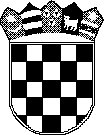 DS DIMNJAK           vl. Vlatko Nagy ________________________